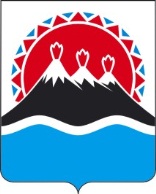 П О С Т А Н О В Л Е Н И ЕПРАВИТЕЛЬСТВА  КАМЧАТСКОГО КРАЯг. Петропавловск-КамчатскийПРАВИТЕЛЬСТВО ПОСТАНОВЛЯЕТ:Внести в приложение к постановлению Правительства Камчатского края от 25.06.2014 № 266-П «Об утверждении  порядка предоставления субсидий из краевого бюджета юридическим лицам и индивидуальным предпринимателям, осуществляющим образовательную деятельность по имеющим государственную аккредитацию основным общеобразовательным программам, в Камчатском крае» следующие изменения: 1) в части 2 слова «и молодежной политики» исключить;2) в части 4:а) подпункт «г» пункта 2 изложить в следующей редакции:«г) получатели субсидий – юридические лица не находятся в процессе реорганизации, ликвидации, в отношении их не введена процедура банкротства, деятельность получателя субсидии не приостановлена в порядке, предусмотренным законодательством Российской Федерации, а получатели субсидий – индивидуальные предприниматели не прекратили деятельность в качестве индивидуального предпринимателя»;б) пункт 3 дополнить словами «, дополнительного соглашения к Соглашению, в том числе дополнительного соглашения о расторжении Соглашения (при необходимости);»;3) часть 12 изложить в следующей редакции:«12. При заключении Соглашения Министерством устанавливаются результаты предоставления субсидии в виде количества списочного состава учащихся (воспитанников).»;4) в части 18 слово «ежеквартально» заменить словом «ежемесячно»;5) в части 19:а) слово «ежеквартально» заменить словом «ежемесячно»;б) слово «кварталом» заменить словом «периодом».2. Настоящее постановление вступает в силу через 10 дней после дня его официального опубликованияПредседатель Правительства – Первый вице-губернаторКамчатского края                                                                             Р.С. ВасилевскийПояснительная запискак проекту постановления Правительства Камчатского края «О внесении изменений в приложение к постановлению Правительства Камчатского края от 25.06.2014 № 266-П «Об утверждении  порядка предоставления субсидий из краевого бюджета юридическим лицам и индивидуальным предпринимателям, осуществляющим образовательную деятельность по имеющим государственную аккредитацию основным общеобразовательным программам, в Камчатском крае»Настоящий проект постановления Правительства Камчатского края разработан в целях приведения в соответствие с постановлением Правительства Российской Федерации от 06.09.2016 № 887 «Об общих требованиях к нормативным правовым актам, муниципальным правовым актам, регулирующим предоставление субсидий юридическим лицам (за исключением субсидий государственным (муниципальным) учреждениям), индивидуальным предпринимателям, а также физическим лицам - производителям товаров, работ, услуг», а так же изменения отдельных положений постановления Правительства Камчатского края от 25.06.2014 № 266-П «Об утверждении  порядка предоставления субсидий из краевого бюджета юридическим лицам и индивидуальным предпринимателям, осуществляющим образовательную деятельность по имеющим государственную аккредитацию основным общеобразовательным программам, в Камчатском крае».Реализация настоящего проекта постановления Правительства Камчатского края не потребует дополнительного финансирования из средств краевого бюджета. Настоящий проект постановления Правительства Камчатского края размещен на Едином портале проведения независимой антикоррупционной экспертизы и общественного обсуждения проектов нормативных правовых актов Камчатского края (htths://npaproject.kamgov.ru) для проведения независимой антикоррупционной экспертизы в срок с 03.02.2020 года по 11.02.2019 года. По окончании указанного срока экспертных заключений не поступило.В соответствии с постановлением Правительства Камчатского края от 06.06.2013 № 233-П «Об утверждении порядка проведения оценки регулирующего воздействия проектов нормативных правовых актов Камчатского края и экспертизы нормативных правовых актов Камчатского края» подготовлен сводный отчет о результатах проведения оценки регулирующего воздействия настоящего проекта постановления. СОГЛАСОВАНО:Исп. Министерство образования Камчатского краяСинельникова Ирина Валерьевнател. 42-14-09№О внесении изменений в приложение к постановлению Правительства Камчатского края от 25.06.2014№ 266-П «Об утверждении  порядка предоставления субсидий из краевого бюджета юридическим лицам и индивидуальным предпринимателям, осуществляющим образовательную деятельность по имеющим государственную аккредитацию основным общеобразовательным программам, в Камчатском крае»Заместитель Председателя Правительства Камчатского краяВ.И. СивакМинистр финансов Камчатского края С.Л. ТечкоИ.о. Министра образования Камчатского краяЕ.К.ОрешкоНачальник Главного правового управления Губернатора и Правительства Камчатского краяС.Н. Гудин